ÇATALCA MESLEKİ EĞİTİM MERKEZİMesleki eğitim merkezlerinin ustalık programlarına kayıt olursanız; Meslek öğrenirken ücret alırsınız.İş kazaları ve meslek hastalıklarına karşı sigortalanırsınız.Açık öğretimde aldığınız dersleri saydırarak meslek lisesi diploması alırsınız ve teknisyen ünvanına sahip olursunuz.4 yıl sonunda ustalık belgesi alarak kendi işyerinizi açabilirsiniz. MESLEĞİNİZİ EDİNİN, GELECEĞİNİZİ GARANTİ ALTINA ALIN. Kayıt için sizi Merkezimize bekliyoruz.KALFALIK USTALIK VE USTA ÖĞRETİCİLİK BELGELERİ NASIL ALINIR?ÇIRAKLIK EĞİTİMİÇırak öğrenciler haftada bir gün Okulda teorik eğitim, diğer günler İşletmelerde Mesleki Eğitim alır. Bu eğitim 4 yıl sürer. Başarılı alan öğrenciler; 11. Sınıfın sonunda Kalfalık, 12. Sınıfın sonunda Ustalık Belgesi almaya hak kazanır. Eğitim süresince öğrencilerin iş kazası, meslek hastalığı ve bakılmakla yükümlü olunmayanların genel sağlık sigorta primleri Okul tarafından yapılır.Çıraklık Kayıt şartlarıEn az ortaokul veya imam-hatip ortaokulunu bitirmekİşe giriş sağlık raporu ile sağlık durumunun girmek istediği meslek alanına uygun olduğunu belgelendirmekYukarıdaki şartları taşıyan öğrencilerden işletme ile sözleşme imzalayanların kayıtları yapılır.DENKLİK VE KALFALIK/USTALIK SINAV BAŞVURULARI BAŞVURU ŞARTLARIEn az 22 yaşını bitirmiş olmakEn az İlköğretim veya ortaokul/imam hatip ortaokulu mezunu olmak(1997 yılından önce ilkokulu bitirenler ilkokul diplomasıyla da başvurabilir)İlgili meslek alan/dalında öğrenme kazanımlarına sahip olmakYukarıda	belirtilen	şartlara	sahip	olanlar	Kalfalık/Ustalık sınavlarına başvuru yapabilir.KALFALIK BELGESİMesleği ile ilgili bir işte çalıştığını SGK’ dan alınacak işyeri unvan listesi prim dökümü veya Bağ-Kur hizmet belgesi ile birlikte vergi dairesinden onaylı vergi mükellefiyet belgesi,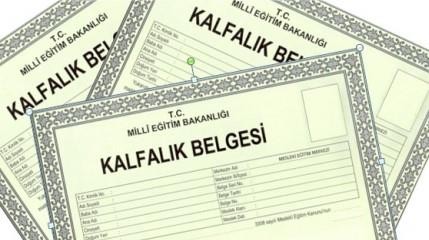 Mesleki ve teknik eğitim veren örgün ve yaygın eğitim okul ve kurumları ile 5580 sayılı özel öğretim kurumları kanununa göre açılmış kurumlardan veya yurt dışından alınan belgeler,Fiili askerlik veya mahkûmiyet süresi içinde alınan mesleki eğitime ilişkin belgeler,Üçüncü seviye yaygın eğitim kurs bitirme belgesiYukarıda belirtilen öğrenme kazanımlarından birine sahip olanlar ilgili alan/dalın kalfalık sınavına başvuru yapabilir.USTALIK BELGESİ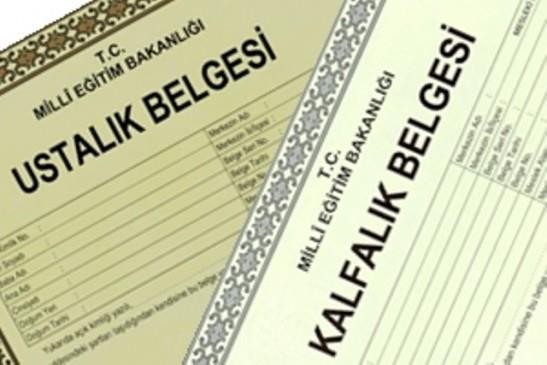 Kalfalık belgesi almış olup Mesleğinde en az beş yıl     çalışmış olduğunu Ek-1 formunda beyan edip SGK’ dan alınacak işyeri unvan listesi prim dökümü veya bağ-kur hizmet belgesi ile birlikte vergi dairesinden onaylı vergi mükellefiyet belgesi,Mesleki   Açık	Öğretim Lisesi yüz yüze eğitimini      tamamlama belgesi,Dördüncü seviye yaygın eğitim kurs bitirme belgesi,1986-1987 eğitim öğretim yılından itibaren üç yıl süreli       mesleki ve teknik ortaöğretim diplomasıYukarıda belirtilen öğrenme kazanımlarından birine sahip olanlar ilgili alan/dalın Ustalık sınavına başvuru yapabilir.Ustalık belgesine sahip olup aynı alanda farklı bir daldan ustalık belgesi almak isteyenler fark derslerinden ustalık sınavına alınır.Mesleki ve teknik okul ve kurumlarının ara sınıflarından ayrılanlar ile kalfalık belgesini kanunun 16. Maddesi hükümlerine göre almış olanlar, alanlarında olmak kaydıyla eğitimlerine devam ederek başardıkları her dönem için altı ay, her sınıf için bir yıl ustalık sınavı başvurusuna esas olan çalışma süresinden düşülür.Üç yıl süreli mesleki ve teknik ortaöğretim kurumu veya mesleki ve teknik eğitim merkezi mezunlarından, alanlarında bakanlığımıza bağlı olgunlaşma enstitülerinden iki yıllık kurs belgesi alanlara, aldığı kurs belgesi ile ilgili daldan kanunun 29. Maddesi kapsamında doğrudan ustalık belgesi verilir.02.10.2017 tarihinden önce yapılan denklik başvuruları, başvuru sahibinin talebi halinde Milli Eğitim Bakanlığı Önceki Öğrenmelerin Tanınması, Denklik ve Ölçme Değerlendirme İşlemleri ile İlgili Usul ve Esaslara İlişkin Denklik Yönergesi hükümlerine göre önceki başvuruda verdiği belgeler üzerinden yeniden değerlendirilir.USTA ÖĞRETİCİLİK BELGESİ   Ustalık veya işyeri açma belgesine sahip olanlar ile en az ön lisans seviyesinde mesleki eğitim almış olanlar, Merkezimizde açılan 40 saatlik Usta Öğreticilik kursuna katılabilirler. Kursu başarı ile tamamlayanlara usta öğreticilik belgesi verilir. Usta öğreticilik belgesi; ustalık belgesi, işyeri açma belgesi veya en az ön lisans diploması ile birlikte kullanılır.Mesleki Eğitim Merkezi Programları (Çıraklık) Kapsamına Alınan Meslek Alan ve Dallarının ListesiBu kılavuz Millî Eğitim Bakanlığı Ortaöğretim Kurumları Yönetmeliği; Milli Eğitim Bakanlığı Önceki Öğrenmelerin Tanınması, Denklik ve Ölçme Değerlendirme İşlemleri ile İlgili Usul ve Esaslara İlişkin Denklik Yönergesi ve 29./30. Mesleki Eğitim Kurulu Kararlarına göre hazırlanmıştır.Alan Sıra NoDal Sıra NoAlan ve Dal İsimleri1MOBİLYA VE İÇ MEKÂN TASARIMIMOBİLYA VE İÇ MEKÂN TASARIMI11Ahşap Doğrama Teknolojisi12Mobilya İskeleti ve Döşemesi13Mobilya Süsleme Sanatları14İç Mekân ve Mobilya Teknolojisi2AYAKKABI VE SARACİYE TEKNOLOJİSİAYAKKABI VE SARACİYE TEKNOLOJİSİ25Ayakkabı Modelistliği26Ayakkabı Üretimi27Saraciye Üretimi28Saraciye Modelistliği3TARIMTARIM39Bahçe Bitkileri310Tarla Bitkileri311Peyzaj312Süs Bitkileri313Tarım Alet ve Makineleri4BİLİŞİM TEKNOLOJİLERİBİLİŞİM TEKNOLOJİLERİ414Ağ İşletmenliği415Bilgisayar Teknik Servisi416Veritabanı Programcılığı417Web Programcılığı5ELEKTRİK- ELEKTRONİK TEKNOLOJİSİELEKTRİK- ELEKTRONİK TEKNOLOJİSİ518Bobinaj519Büro Makineleri Teknik Servisi520Elektrik Tesisatları ve Pano Montörlüğü521Elektrikli Ev Aletleri Teknik Servisi522Asansör Sistemleri523Endüstriyel Bakım Onarım524Görüntü ve Ses Sistemleri525Güvenlik Sistemleri526Haberleşme Sistemleri527Yüksek Gerilim Sistemleri6ENDÜSTRİYEL OTOMASYON TEKNOLOJİLERİENDÜSTRİYEL OTOMASYON TEKNOLOJİLERİ628Endüstriyel Kontrol7EL SANATLARI TEKNOLOJİSİEL SANATLARI TEKNOLOJİSİ729Dekoratif Ev TekstiliAlan Sıra NoDal Sıra NoAlan ve Dal İsimleri30Dekoratif El Sanatları31El Dokuma32El ve Makine Nakışı33Halı Desinatörlüğü34Sanayi Nakışı8GRAFİK VE FOTOĞRAFGRAFİK VE FOTOĞRAF835Fotoğraf9GEMİ YAPIMIGEMİ YAPIMI936Gemi İnşa937Gemi Donatım938Yat İnşa10GİYİM ÜRETİM TEKNOLOJİSİGİYİM ÜRETİM TEKNOLOJİSİ1039Çocuk Giyim Modelistliği1040Deri Giyim1041Erkek Giyim Modelistliği1042Erkek Terziliği1043Hazır Giyim Model Makineciliği1044İç Giyim Modelistliği1045Kadın Giyim Modelistliği1046Kadın Terziliği1047Konfeksiyon Makineleri Bakım Onarım11GIDA TEKNOLOJİSİGIDA TEKNOLOJİSİ1148Gıda İşleme12GÜZELLİK VE SAÇ BAKIM HİZMETLERİGÜZELLİK VE SAÇ BAKIM HİZMETLERİ1249Cilt Bakımı ve Makyaj1250Erkek Kuaförlüğü1251Kadın Kuaförlüğü13İNŞAAT TEKNOLOJİSİİNŞAAT TEKNOLOJİSİ1352Ahşap Yapı Sistemleri1353Betonarme Yapı Sistemleri1354Çatı Sistemleri1355Çelik Yapı Teknik Ressamlığı1356İç Mekan Teknik Ressamlığı1357Mimari Yapı Teknik Ressamlığı1358Cephe Sistemleri ve PVC Doğrama1359Restorasyon1360Statik Yapı Teknik RessamlığıAlan Sıra NoDal Sıra NoAlan ve Dal İsimleri61Yapı İç Mekân Dekorasyonu62Beton-Çimento ve Zemin Teknolojisi63Yapı Yalıtımı64Yapı Yüzey Kaplama14HARİTA-TAPU-KADASTROHARİTA-TAPU-KADASTRO1465Haritacılık1466Kadastroculuk15KİMYA TEKNOLOJİSİKİMYA TEKNOLOJİSİ1567Deri İşleme16KONAKLAMA VE SEYAHAT HİZMETLERİKONAKLAMA VE SEYAHAT HİZMETLERİ1668Kat Hizmetleri1669Operasyon1670Ön Büro1671Rezervasyon17KUYUMCULUK TEKNOLOJİSİKUYUMCULUK TEKNOLOJİSİ1772Takı İmalatı18MAKİNE TEKNOLOJİSİMAKİNE TEKNOLOJİSİ1873Bilgisayar Destekli Endüstriyel Modelleme1874Bilgisayar Destekli Makine Ressamlığı1875Bilgisayarlı Makine İmalatı1876Değirmencilik1877Endüstriyel Kalıp1878Mermer İşleme1879Makine Bakım Onarım19MATBAA TEKNOLOJİSİMATBAA TEKNOLOJİSİ1980Baskı Öncesi1981Baskı Sonrası1982Flekso Baskı1983Ofset Baskı1984Serigrafi ve Tampon Baskı1985Tifdruk Baskı20METAL TEKNOLOJİSİMETAL TEKNOLOJİSİ2086Çelik Konstrüksiyon2087Isıl İşlem2088Kaynakçılık2089Metal DoğramaAlan Sıra NoDal Sıra NoAlan ve Dal İsimleri21METALÜRJİ TEKNOLOJİSİMETALÜRJİ TEKNOLOJİSİ2190Döküm2191İzabe22MOTORLU ARAÇLAR TEKNOLOJİSİMOTORLU ARAÇLAR TEKNOLOJİSİ2292İş Makineleri2293Otomotiv Boya2294Otomotiv Elektromekanik2295Otomotiv Gövde23PLASTİK TEKNOLOJİSİPLASTİK TEKNOLOJİSİ2396Plastik İşleme2397Plastik Kalıp24SERAMİK VE CAM TEKNOLOJİSİSERAMİK VE CAM TEKNOLOJİSİ2498Alçı Model Kalıp2499Çinicilik24100Serbest Seramik Şekillendirme24101Sır Üstü Dekorlama24102Tornada Form Şekillendirme24103Dekoratif Cam24104Endüstriyel Cam25TESİSAT TEKNOLOJİSİ VE İKLİMLENDİRMETESİSAT TEKNOLOJİSİ VE İKLİMLENDİRME25105Yapı Tesisat Sistemleri25106İklimlendirme Sistemleri25107Soğutma Sistemleri26TEKSTİL TEKNOLOJİSİTEKSTİL TEKNOLOJİSİ26108Dokuma Operatörlüğü26109İplik Üretim Teknolojisi26110Endüstriyel Çorap Örme26111Endüstriyel Düz Örme26112Endüstriyel Yuvarlak Örme26113Tekstil Baskı ve Desenciliği26114Tekstil Bitim İşlemleri (Apre)26115Tekstil Boyacılığı26116Tekstil Laborantlığı27YİYECEK İÇECEK HİZMETLERİYİYECEK İÇECEK HİZMETLERİ27117Aşçılık27118Pasta ve Tatlı Yapımı27119ServisAlan Sıra NoDal Sıra NoAlan ve Dal İsimleriAlan ve Dal İsimleri28ALANLA İLİŞİĞİ OLMAYAN DALLARALANLA İLİŞİĞİ OLMAYAN DALLARALANLA İLİŞİĞİ OLMAYAN DALLAR28120Oto Döşemeciliği28121KesimKesim28122Et ve Et Ürünleri İşlemeEt ve Et Ürünleri İşleme28123Kâğıt ÜretimiKâğıt Üretimi28124Tekstil Ürünleri ve Halı TemizlemeTekstil Ürünleri ve Halı Temizleme28125Vitrin KuyumculuğuVitrin Kuyumculuğu28126Anahtarcılık ve ÇilingirlikAnahtarcılık ve Çilingirlik28127Saat TamirciliğiSaat Tamirciliği28128AvizecilikAvizecilik28129KarosercilikKarosercilik28130Metal Levha İşlemeciliğiMetal Levha İşlemeciliği28131Sac İşleriSac İşleri28132Reklam TabelacılığıReklam Tabelacılığı28133Dizel Motorları Yakıt Pompası ve Enjektör AyarcılığıDizel Motorları Yakıt Pompası ve Enjektör Ayarcılığı28134Motorlu Araçlar LPG Sistemleri Bakım ve OnarımcılığıMotorlu Araçlar LPG Sistemleri Bakım ve Onarımcılığı28135Motosiklet TamirciliğiMotosiklet Tamirciliği28136Otomotiv ElektrikçiliğiOtomotiv Elektrikçiliği28137Otomotiv MekanikerliğiOtomotiv Mekanikerliği28138Otomotiv Motor YenileştirmeciliğiOtomotiv Motor Yenileştirmeciliği28139Ön Düzen Ayarcılığı ve LastikçilikÖn Düzen Ayarcılığı ve Lastikçilik28140FırıncılıkFırıncılık28141Kantin İşletmeciliğiKantin İşletmeciliği28142Metal Yüzey BoyamaMetal Yüzey Boyama